Fotodokumentácia                                                                                                                                                             Rodinný dom súp. č. 19 na parc. č. 302/2  podľa LV č. 78 k.ú.: Čierna nad Tisou, Obec: ČIERNA NAD TISOU, okr.: Trebišov,             ul. Trakanská č. 19/18  Pohľad čelný z ulice- severovýchodný                       			    Pohľad juhovýchodný z ulice Trakanská   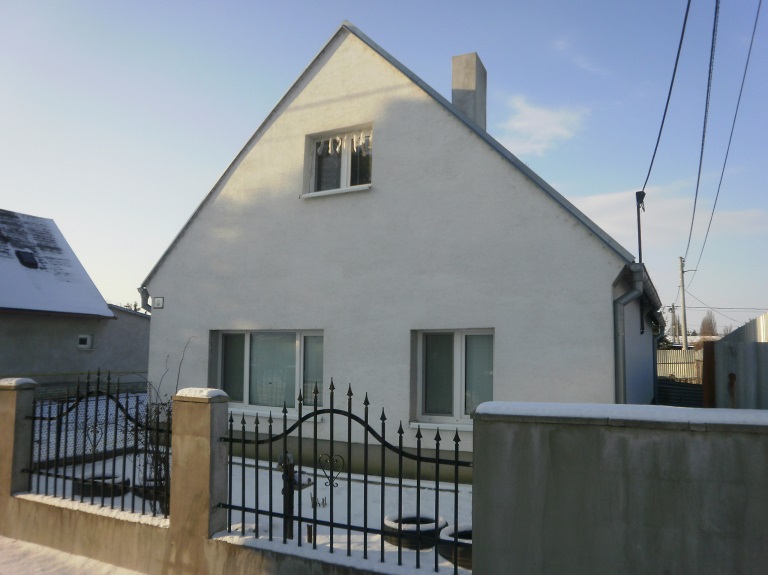 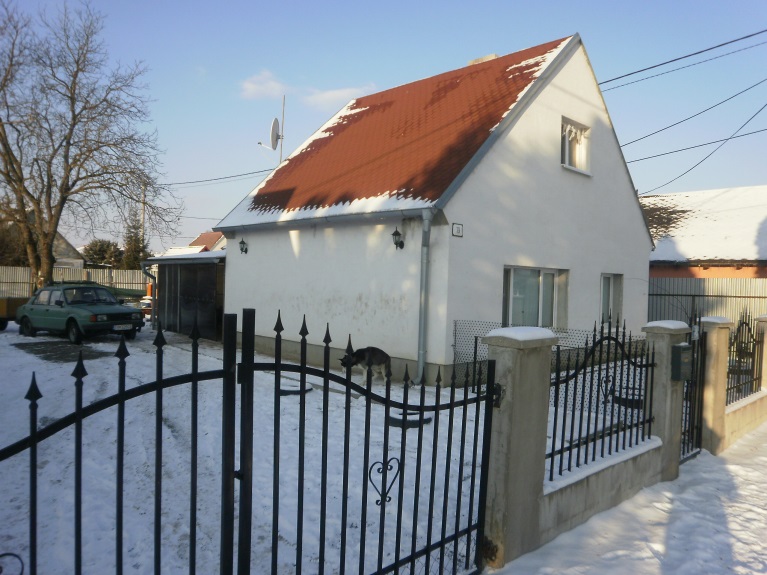      Pohľad bočný z dvora – južný na RD a zastrešenie pred vstupom do RD	Pohľad zadný – západný na prístavbu vľavo a prístrešok pred vstupom vpravo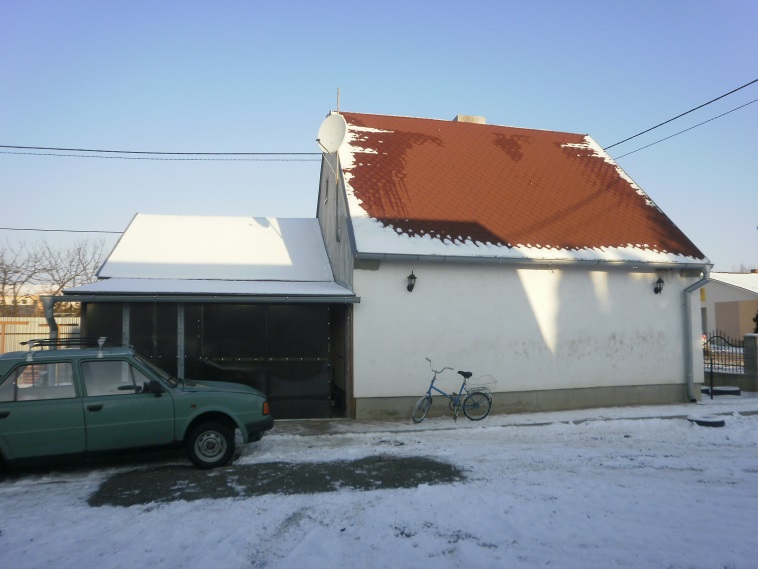 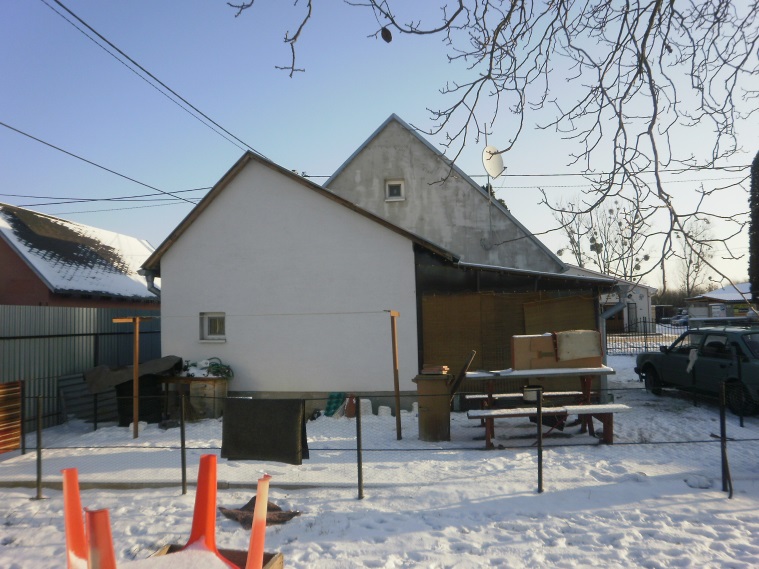    Pohľad na zadnú vonkajšiu terasu za RD a oplotenie,   	        Pohľad  na vnútro prístrešku – prekrytia pred vstupom do RD                    Vstupné dvere do RD    vľavo žumpa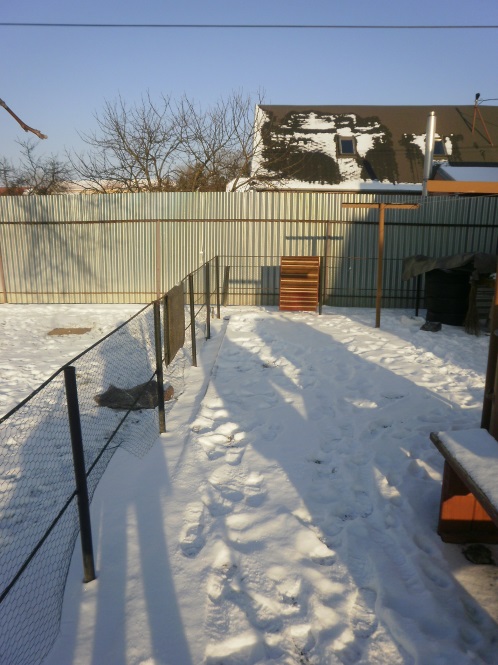 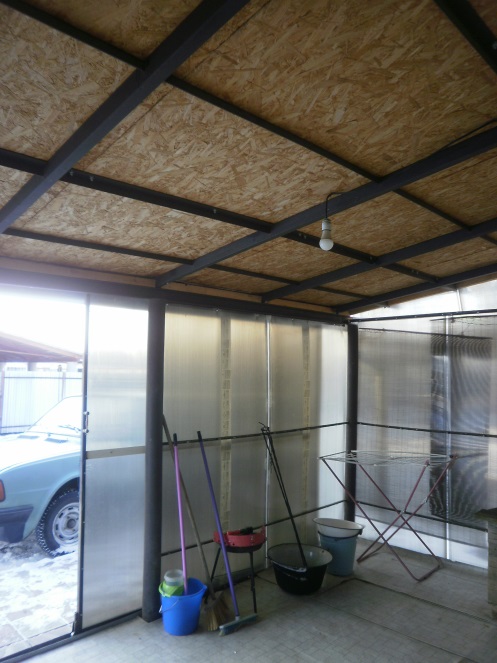 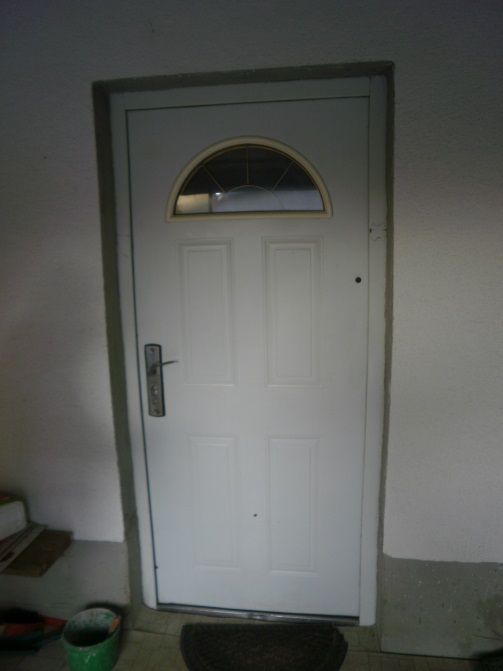 Vnútorné priestory rodinného domu  1.NP Predsieň				1.NP Kuchyňa				1.NP Vstup do pivnice v 1.PP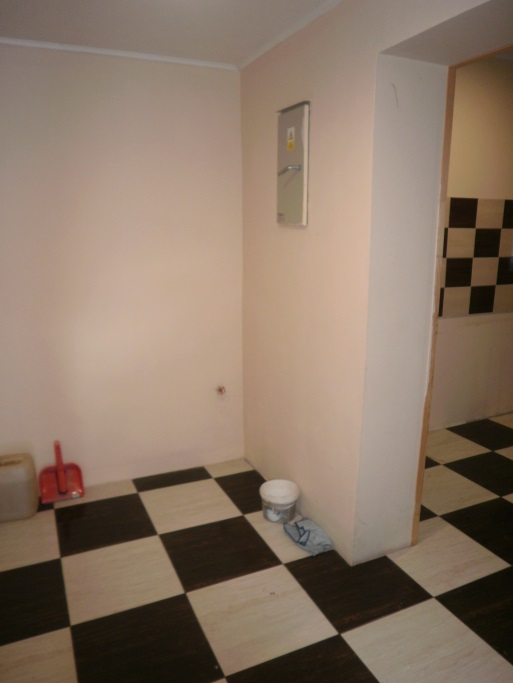 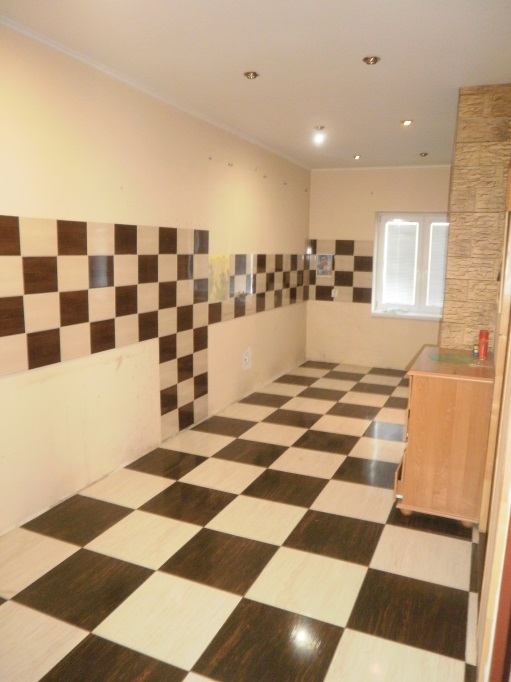 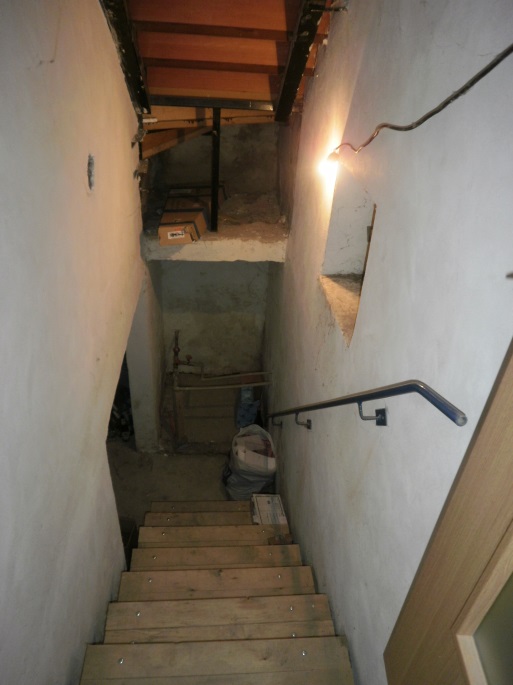       1.NP Obývacia izba, komín na tuhé palivo a na plyn					Schodisko do podkrovia z obývacej izby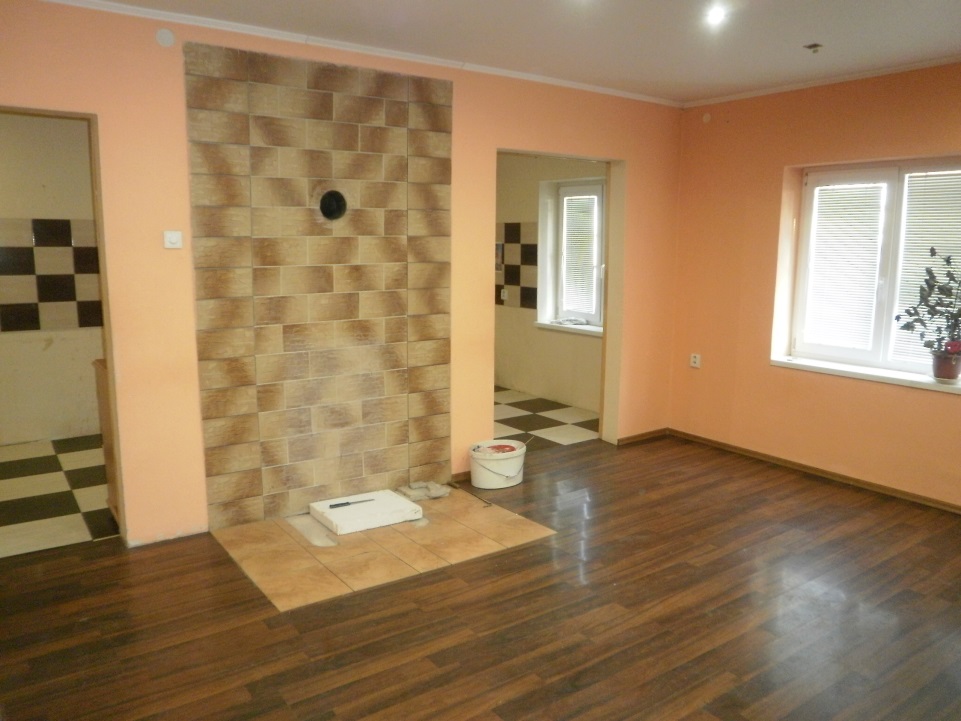 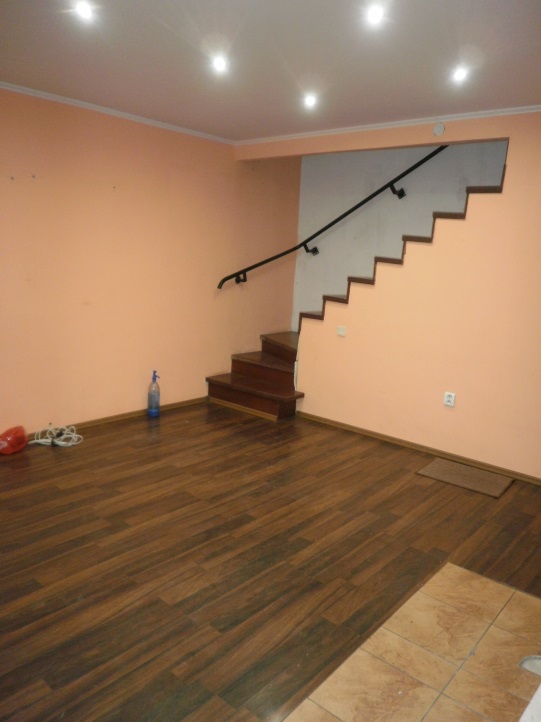      Kúpeľňa v 1.NP v prístavbe – bez sanity		Priestor pre WC				Podkrovie - izba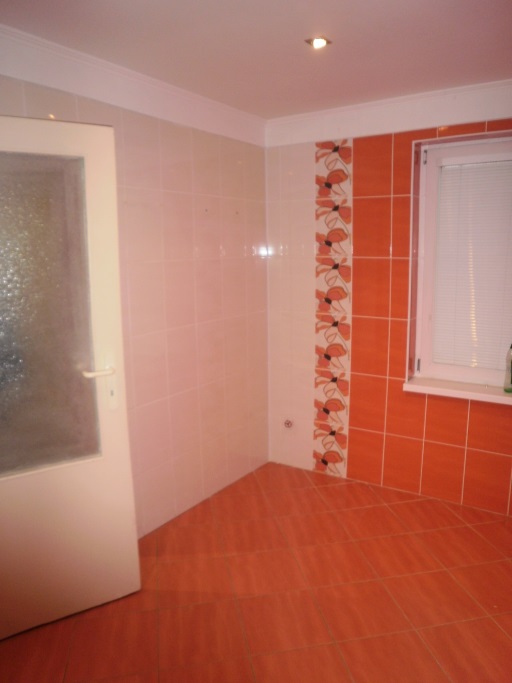 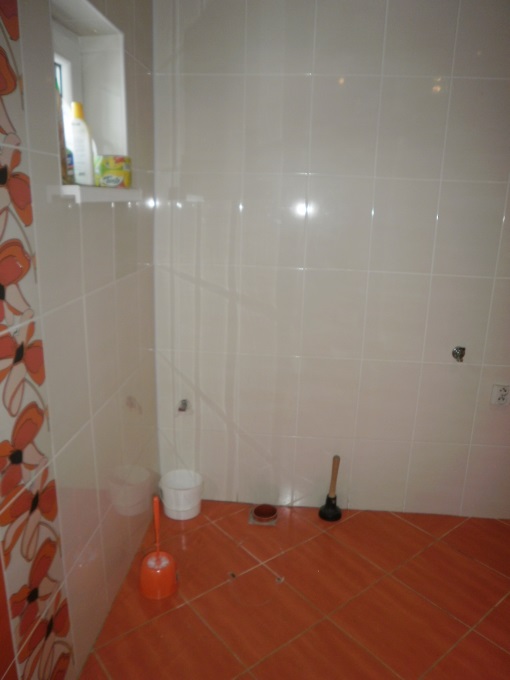 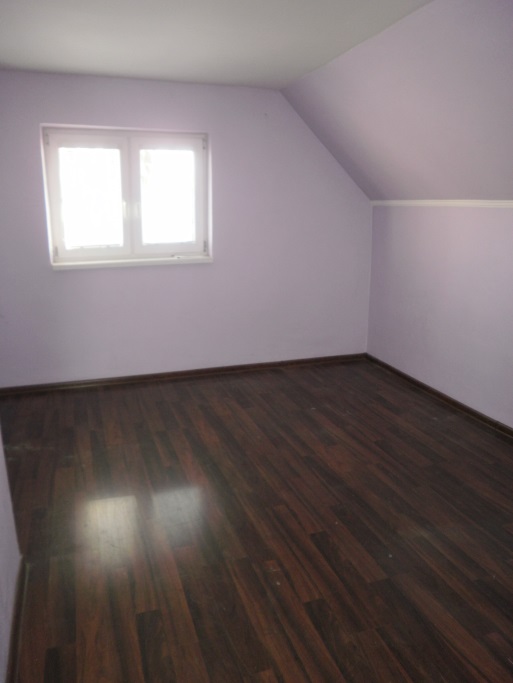 